Prénom : ____________  Date : ______________ Je lis : 		F– f - f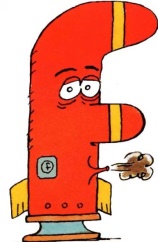 Je lis : une fée – folle – un fil – une fille – facile – la fusée – la fuméeJe copie :une fée : ___________________la fumée :___________________Prénom : ____________  Date : ______________  Je lis : 		L – l - l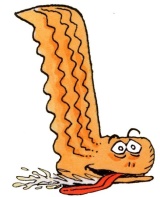 Je lis : la – le – li – lu – lo – lé la lune – un fil – facile – un lit – l’écoleJe copie :la lune : ___________________l’école :  ___________________Prénom : ____________  Date : ______________ Je lis : 		R – r - r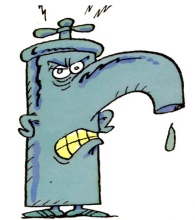 Je lis : ra – ro –re – ri – ru - ré la rue – rire – rare – le riz – un rêveJe copie :la rue : ___________________tu ris :___________________Prénom : ____________  Date : ______________   Je lis : 	 OU – ou - ou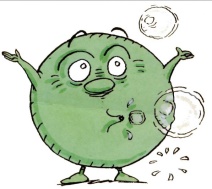 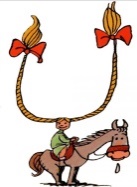 Je lis : une roue – un fou – la route roule – le loup – loupé – la fouleJe copie :la route : ___________________il roule :___________________Prénom : ____________  Date : ______________   Je lis : 	 V – v - v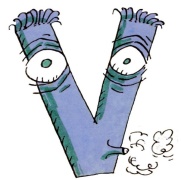 Je lis : un vélo –vite – voulu – ville – variéva – vivre – vivre – avec – vers – valide Je copie :un vélo : ___________________il a vu :___________________Prénom : ____________  Date : ______________   Je lis : 	 CH – ch – ch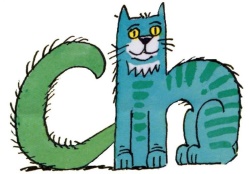 Je lis : un chat – une vache – un cheval du chou – une cheminée – du chocolatJe copie :une vache : ___________________du chocolat :___________________Prénom : ____________  Date : ______________  Je lis : 	 P – p – p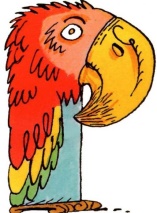 Je lis : une poule – une pomme – la purée – râpédes pates – des patates– un piano - tapéJe copie :une poule : ___________________un piano :___________________Prénom : ____________  Date : ______________  Je lis : 	 T – t – t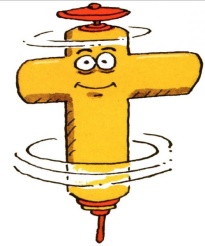 Je lis : la patte – un trou – tapé – une table – toutune voiture – des patates– une frite – touchéJe copie :une patte : ___________________une table:___________________Prénom : ____________  Date : ______________  Je lis : 	 J – j – j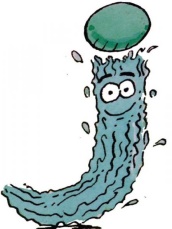 Je lis : une jupe – joué – joli– le judo – la jouejeté – il jure– jaloux – un jourJe copie :une jupe : ___________________une journée:__________________Prénom : ____________  Date : ______________     Je lis : 	 B – b – b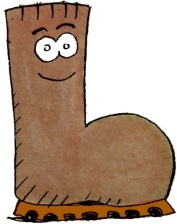 Je lis : une banane – un bébé – un bol– la boucheune table – un bisou– une botte – une bouéeJe copie :une banane : ___________________la bouche:__________________Prénom : ____________  Date : ______________  Je lis : 	 D – d – d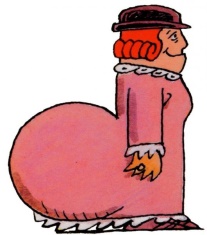 Je lis : une dame – dire – un domino – la dateun dés– dur– doux – la douche – le dosJe copie :un domino : ___________________ une dame :  ___________________Prénom : ____________  Date : ______________  Je lis : 	 M – m – m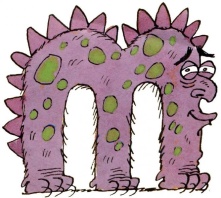 Je lis : un ami – une minute – mou – la mule – méméma mamie – motivé– maman – une moucheJe copie :maman :   ___________________une minute :__________________Prénom : ____________  Date : ______________  Je lis : 	 N – n – n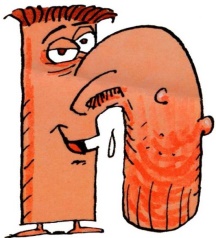 Je lis : une narine – un nid – un âne– une banane un domino – un renard  – la lune – nouéJe copie :un domino :  ___________________une banane : __________________afaaafefeeeféfééfifiififofooofufuuufalaaaleleeelélééliliililoloooluluuularaaarereeerérééririiriroroooruruuurOUououFOUfoufouLOUloulouROUrourouvavévavévovuvovevevouvivouviavevuovuchachéchochachochouchechéchechichuchouchuachéchééchupapépopapipoupepipupepupoupoépipéapitatétotatitoutetitutetutoutoétitéatujajéjojajijoujejijujejujoujoajéjééjobabébabubiboubebébubebibouboébiboabidadédodadidoudedidudedudoudoadédéédomamémomamimoumemimumemumoumoaméméémonanénonaninouneninunenunounoanénééno